The 2018 National Conference of Bankruptcy ClerksBronze Membership AwardPresented toDistrict of Louisiana WesternIn recognition of achieving court membership between 25% and 49%in the National Conference of Bankruptcy ClerksPresented by the National Conference of Bankruptcy Clerk’sOn This 15th day of August 2018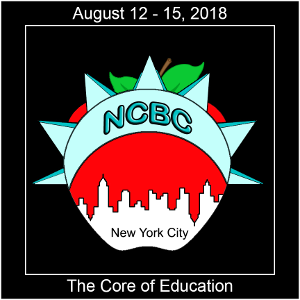 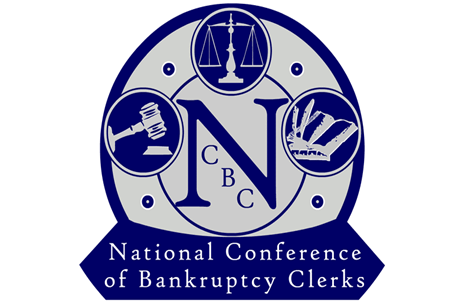 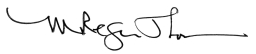      _______________________________________                                           Regina Thomas, President			